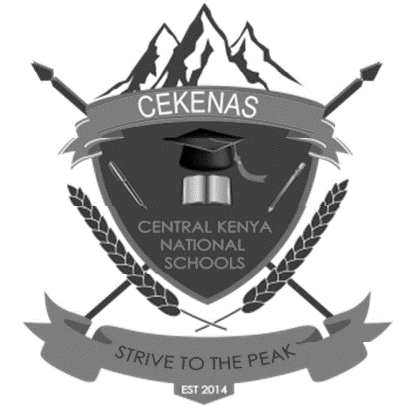 CEKENAS END OF TERM TWO EXAM-2022FORM FOUR EXAMKenya Certificate of Secondary Education. (K.C.S.E)Biology paper 2231/2Marking scheme1.a) A – Hypertonic solution/ highly concentrated solutionB – Hypotonic solution/ lowly concentrated solution 						       b) Osmosis 												         c) Plasmolysis;									         		         d) It will gain water by osmosis; swell and eventually burst; 					       e) Form contractile vacuoles; which get rid of excess water to the surrounding. 			       2. i) Increased rate of heart beat/ increased rate of blood circulation- Increased rate of breathing/ deep inspiration and expirationii) During hot weather surficial blood vessels dilate; (thus) more blood flows through the skin;           iii) Organ R – Pancreas 										         - Substance S – Insulin 										         iv) – Transport of hormones- Transport of nitrogenous waste		Mark first 2- Transport of dissolved nutrients 									       3. a) People with sickle cell trait have less than half of their red blood cells being sickle shaped; plasmodium do not survive in sickle shaped red blood cells.b) 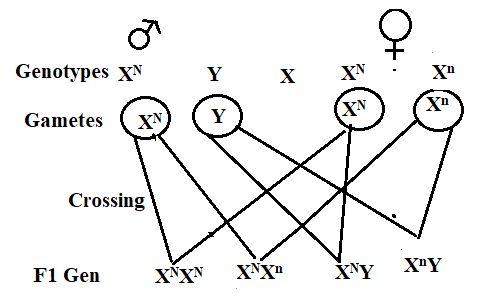 Probability =                                                                                                                                                                   c) – Early maturity; rej. Faster maturity.- High yields;- Resistance to pests and diseases;				Mark first 1- Resistance to drought 4. a) Bryophyta; Rej. Bryophyte	Should start with a capital letter.b) Q- Capsule;c) Absorption of water/ mineral salts;Anchorage; OWTTE.d) Arachnida; should start with a capital letterReason – 4 pairs of legs; OWTTE	- 2 body parts (cephalo thorax and abdomen)Reason and class tiede) – Source of food;- Production of antibiotics;		Mark any 2- Cause diseases;- Causes decompositionAny 25. a) Population is the number of organisms of the same species occupying a particular habitat at a given time; community is the total number of different species;b) – Recycle nutrients- Predators – regulation of prey; c) Lead to (stiff) competition for available resources; leading to elimination of one of them;d) i) Rhizobiumii) Symbiosis 6.a) 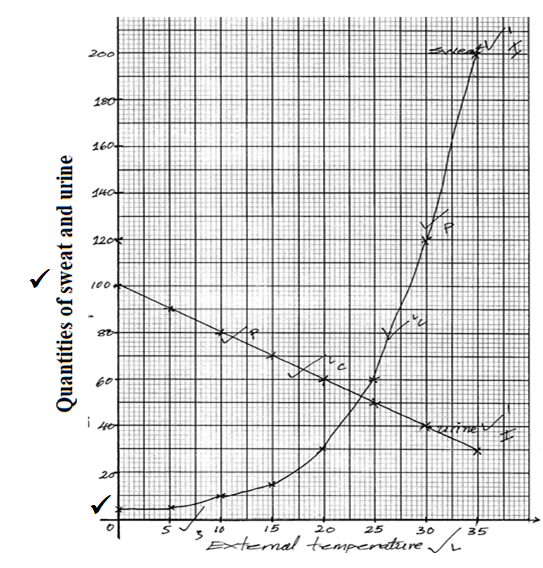 b) Amount of sweat increases with increase in temperature; high temperature stimulates the sweat glands; to secrete sweat;c) d) An increase in temperature leads to a decrease in the amount of urine produced; high temperature stimulates sweating leading to water loss; this leads to increase in osmotic pressure of the body fluids; thus release of ADH; which increases reabsorption of water;Total 5 mks max 4e) i) Hair (stand) erect/ upright; trapping a layer of air insulating the body against heat loss;ii) Vasoconstriction; reducing the amount of blood flowing through the skin surface thus heat loss;7. a) Position of scrotal sac out of abdominal cavity provide cooler temperature for sperm development/ spermatogenesis; Has seminiferous tubules, highly coiled whose lining consist of actively dividing cells; between them are interstitial cells which produce androgens; Seminiferous tubules unite to form epididymis; a coiled tube; which provide surface for sperm storage; Seminal vesicles provide alkaline fluid which nourishes spermatozoa;  prostate gland secretes alkaline fluid to neutralize the vaginal fluids; it also activates sperms; Cowper’ s gland secretes an alkaline fluid that neutralize acidity along the urethra; penis which projects from the body, made of spongy tissue, muscle and blood vessel; erects by having spaces in its spongy tissue filled with blood enabling it to penetrate vagina during coitus, to deposit sperms in the female reproductive tract;(Total 12 marks; max 10 marks)b) (i) Cervical Vertebra.• Has vertebraterial canal for passage of vertebral artery and nerves;• It has branched and broad transverse process to provide surface for attachment of neck muscles;• Short neutral spine for attachment of neck muscles;• Wide neural canal for passage of spinal cord;• Centrum and a neural arch for protection of the spinal cord;• Prezygapophysis and postzygapophysis for articulation with the vertebrae in front and behind;• Atlas has broad surface for articulation with condyles of the skull and this allows the nodding movement of the heard;• Axis has a projection of the centrum, the odontoid process that fits into atlas and allows for the rotatory / turning movement of the head;(Total 8marks; max 5 marks)(ii) Thoracic Vertebra.• Long neural spine for muscles attachment;• Short transverse process for muscle attachment and for articulation with the ribs;• Neural arch and centrum protect the spinal cord;• Large centrum to support the body weight;• Facets for articulation with other vertebrae adjacent to it:• Turbercular and capitular demi facets for articulation with the rib:(Total 6 marks; max 5 marks)NB. Structure and function 1 mark.                                                                                  `	                                                                                 8. - Broad leaves; to increase the surface area; for maximum trapping of sunlight; for photosynthesis;- Thin; to reduce diffusion distance of carbon (IV) oxide; (for photosynthesis)- Transparent cuticle; and epidermis; for easy penetration of light;- Extensive veins; with vascular bundles; for transport of water and mineral salts; and translocation of food;- Numerous stomata; for gaseous exchange; and transpiration; - Leaf mosaic arrangement; prevent overlapping; for maximum absorption of light;--- Numerous chloroplasts; for maximum trapping of light; for photosynthesis